การเลี้ยงวัวในพื้นที่หมู่ ๓ บ้านหินช้าง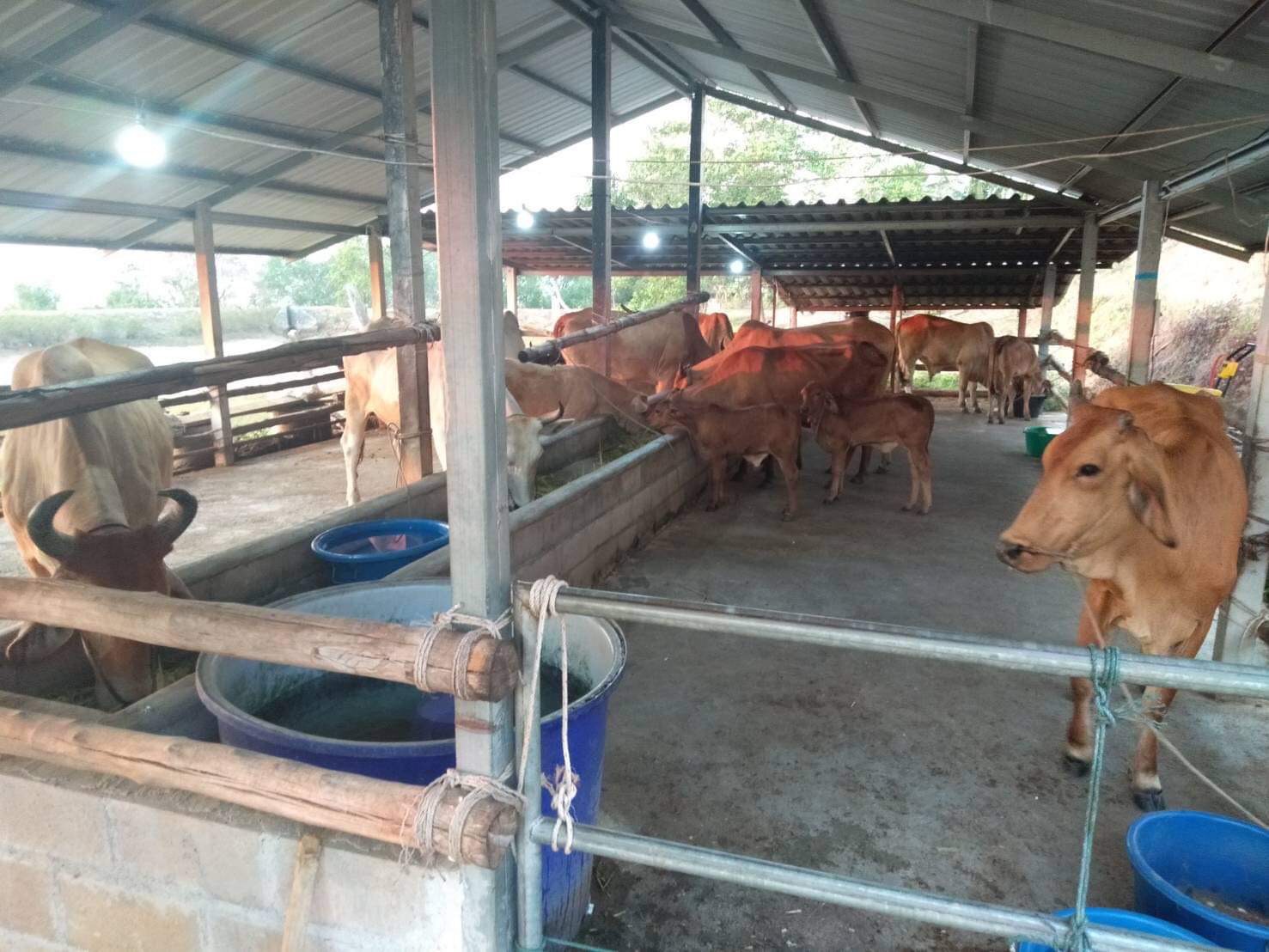 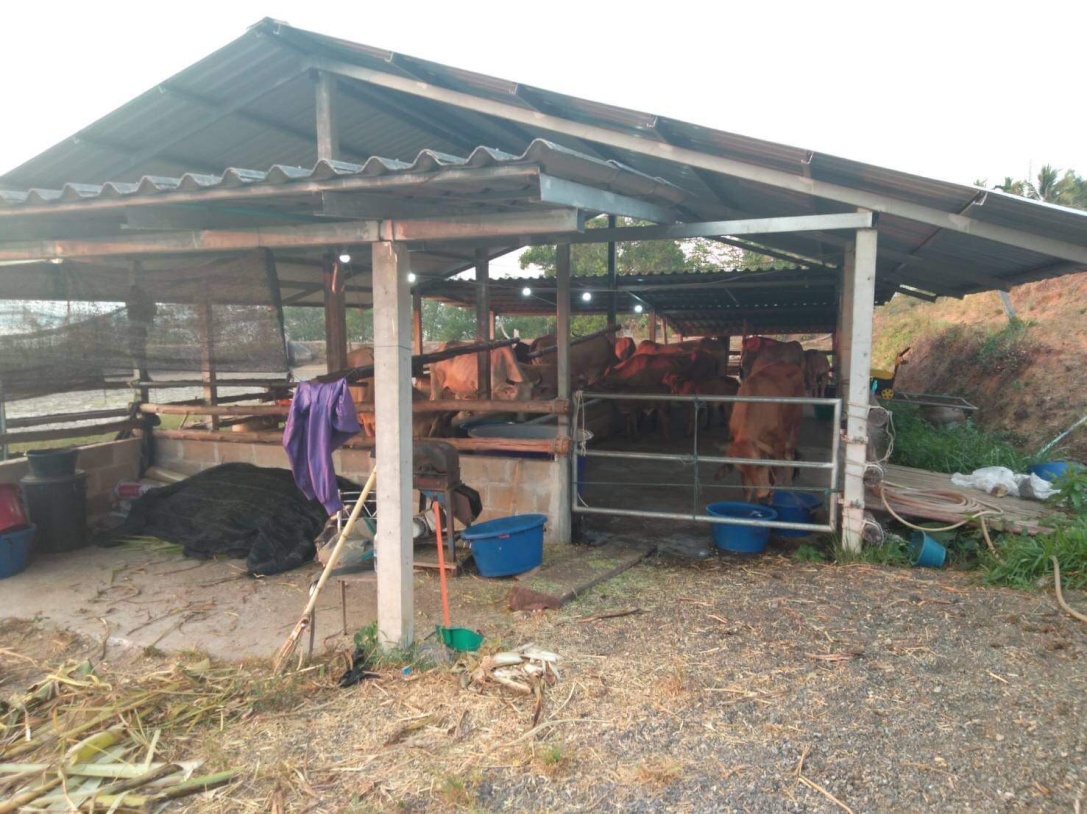 